Ben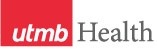 WEEKLY RELAYSWEEKLY RELAYSJune 8, 2017YOUR DEPARTMENT NEWS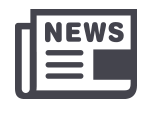 YOUR DEPARTMENT NEWSYOUR DEPARTMENT NEWSUTMB NEWS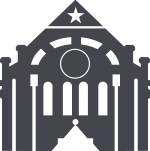 UTMB NEWSOCSAssociation of Standardized Patient Educators annual meeting PresentationsOral Presentation: Introducing Patients with a Disability into an SP-based Clinical Skills Assessment ( Darlene Self)Pre-conference workshop  Checklist Construction: Developing Measurement Tools   (Karen Szauter)PresentationReview of the 2016 Literature using SP Methodology   (Karen Szauter)Workshop Writing High Quality Abstracts (Szauter)OCEThe Office of Clinical Education will host Clinical Skills Week for all rising 3rd year students from June 26 - June 29, 2017.OEAPlease join us in congratulating these SCOPE students on their successful scholarship! "Improving Rates of Diabetic Foot Inspections to Prevent Complications: UTMB Family Medicine Quality Improvement Project" Zachary Ashmore BBA; Christian Alch BS; Carolyn Coyle BS; Thomas Johnson BS; Catherine Kingry BA; Rukayat Okunnu BS; Cole Short MA, NREMT; Daniel Jupiter PhD; Jamal Islam MDPresented at:American Diabetes Association Clinical ConferenceOrlando, FLMay 25-28, 2017Their poster also was presented locally at the National Student Research Forum and the UTMB Internal Medicine Quality Improvement Conference and won Best Family Med/ Patient Centered Medical Home poster and Best Public Health poster at NSRF conference at UTMB.OCSAssociation of Standardized Patient Educators annual meeting PresentationsOral Presentation: Introducing Patients with a Disability into an SP-based Clinical Skills Assessment ( Darlene Self)Pre-conference workshop  Checklist Construction: Developing Measurement Tools   (Karen Szauter)PresentationReview of the 2016 Literature using SP Methodology   (Karen Szauter)Workshop Writing High Quality Abstracts (Szauter)OCEThe Office of Clinical Education will host Clinical Skills Week for all rising 3rd year students from June 26 - June 29, 2017.OEAPlease join us in congratulating these SCOPE students on their successful scholarship! "Improving Rates of Diabetic Foot Inspections to Prevent Complications: UTMB Family Medicine Quality Improvement Project" Zachary Ashmore BBA; Christian Alch BS; Carolyn Coyle BS; Thomas Johnson BS; Catherine Kingry BA; Rukayat Okunnu BS; Cole Short MA, NREMT; Daniel Jupiter PhD; Jamal Islam MDPresented at:American Diabetes Association Clinical ConferenceOrlando, FLMay 25-28, 2017Their poster also was presented locally at the National Student Research Forum and the UTMB Internal Medicine Quality Improvement Conference and won Best Family Med/ Patient Centered Medical Home poster and Best Public Health poster at NSRF conference at UTMB.OCSAssociation of Standardized Patient Educators annual meeting PresentationsOral Presentation: Introducing Patients with a Disability into an SP-based Clinical Skills Assessment ( Darlene Self)Pre-conference workshop  Checklist Construction: Developing Measurement Tools   (Karen Szauter)PresentationReview of the 2016 Literature using SP Methodology   (Karen Szauter)Workshop Writing High Quality Abstracts (Szauter)OCEThe Office of Clinical Education will host Clinical Skills Week for all rising 3rd year students from June 26 - June 29, 2017.OEAPlease join us in congratulating these SCOPE students on their successful scholarship! "Improving Rates of Diabetic Foot Inspections to Prevent Complications: UTMB Family Medicine Quality Improvement Project" Zachary Ashmore BBA; Christian Alch BS; Carolyn Coyle BS; Thomas Johnson BS; Catherine Kingry BA; Rukayat Okunnu BS; Cole Short MA, NREMT; Daniel Jupiter PhD; Jamal Islam MDPresented at:American Diabetes Association Clinical ConferenceOrlando, FLMay 25-28, 2017Their poster also was presented locally at the National Student Research Forum and the UTMB Internal Medicine Quality Improvement Conference and won Best Family Med/ Patient Centered Medical Home poster and Best Public Health poster at NSRF conference at UTMB.Transit website offers updated commuting, transportation options:As one of the largest employers in the region, a place of learning and a regional provider of health care, UTMB understands its role in supporting initiatives that reduce traffic congestion and stress, save money, help the environment and provide solutions for those without personal transportation. A newly updated website lists information and options related to park and ride service, van pooling, the UTMB Galveston shuttle lot, public transit and parking. Visit the website at www.utmb.edu/transit.School of Medicine commencement: Approximately 225 graduates participated at the School of Medicine’s 127th Commencement ceremony on June 3 at the Moody Gardens Convention Center in Galveston. Our medical school has graduated nearly 15,000 students since it opened. Congratulations and good luck to all our new graduates!General compliance training classes: The deadline for completing your assigned compliance training for FY17 is Aug. 31. To assist with this annual requirement, classroom sessions of the General Training Review are available on the Galveston Campus:June 15, 8-10:30 a.m., Research Building 6, Room 1.206July 18, 9-11:30 a.m., Research Building 6, Room 1.206Aug. 10, 2-4:30 p.m., Research Building 6, Room 1.206 The instructor-led classes are offered as an alternative to the Enterprise Learning Management (ELM) online courses and cover general compliance, HIPAA, sexual harassment, equal employment opportunity law, information protection, fire safety and threatening situations. No registration is needed.Reminder—Emergency form deadline: The institutional deadline to complete the 2017 Emergency Classification and Acknowledgement Form is June 30. If you have not already done so, please take a few minutes today to fill out this form. The information collected will be used by your supervisor or faculty advisor to designate your status during emergencies. To access the form, go to https://hr.utmb.edu/relations/emergency/.Transit website offers updated commuting, transportation options:As one of the largest employers in the region, a place of learning and a regional provider of health care, UTMB understands its role in supporting initiatives that reduce traffic congestion and stress, save money, help the environment and provide solutions for those without personal transportation. A newly updated website lists information and options related to park and ride service, van pooling, the UTMB Galveston shuttle lot, public transit and parking. Visit the website at www.utmb.edu/transit.School of Medicine commencement: Approximately 225 graduates participated at the School of Medicine’s 127th Commencement ceremony on June 3 at the Moody Gardens Convention Center in Galveston. Our medical school has graduated nearly 15,000 students since it opened. Congratulations and good luck to all our new graduates!General compliance training classes: The deadline for completing your assigned compliance training for FY17 is Aug. 31. To assist with this annual requirement, classroom sessions of the General Training Review are available on the Galveston Campus:June 15, 8-10:30 a.m., Research Building 6, Room 1.206July 18, 9-11:30 a.m., Research Building 6, Room 1.206Aug. 10, 2-4:30 p.m., Research Building 6, Room 1.206 The instructor-led classes are offered as an alternative to the Enterprise Learning Management (ELM) online courses and cover general compliance, HIPAA, sexual harassment, equal employment opportunity law, information protection, fire safety and threatening situations. No registration is needed.Reminder—Emergency form deadline: The institutional deadline to complete the 2017 Emergency Classification and Acknowledgement Form is June 30. If you have not already done so, please take a few minutes today to fill out this form. The information collected will be used by your supervisor or faculty advisor to designate your status during emergencies. To access the form, go to https://hr.utmb.edu/relations/emergency/.TOPICSLEGEND	PATIENT CARE	EDUCATION & RESEARCH	INSTITUTIONAL SUPPORT	CMC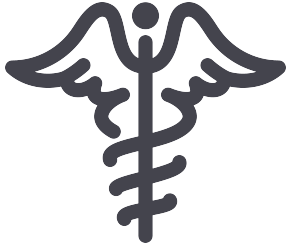 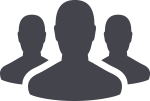 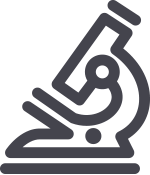 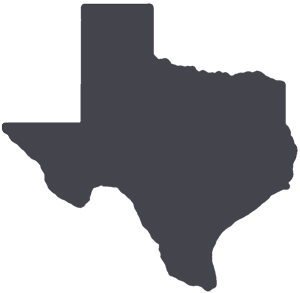 	PATIENT CARE	EDUCATION & RESEARCH	INSTITUTIONAL SUPPORT	CMC	PATIENT CARE	EDUCATION & RESEARCH	INSTITUTIONAL SUPPORT	CMC	PATIENT CARE	EDUCATION & RESEARCH	INSTITUTIONAL SUPPORT	CMCAROUND UTMB (Use the legend above to quickly find items of interest to your team)AROUND UTMB (Use the legend above to quickly find items of interest to your team)AROUND UTMB (Use the legend above to quickly find items of interest to your team)AROUND UTMB (Use the legend above to quickly find items of interest to your team)AROUND UTMB (Use the legend above to quickly find items of interest to your team)        Grants deadline: The John Sealy Memorial Endowment Fund for Biomedical Research is accepting applications for the Bridging Grant Program and Data Acquisition Grant Program. The Bridging Grant Program aims to assist UTMB investigators with unfunded federal grant applications with a project period greater than two years that have received favorable reviews and scores, and are eligible for resubmission. The original application must have received a priority score and/or been ranked in the top 50 percent for the agency. The program will provide a limited amount of funding for one year in order to allow the investigator to carry out the work necessary for submission of a fundable grant application. The Data Acquisition Grant Program is designed to stimulate the development of new research initiatives through the support of projects that have a very high probability of attracting new biomedical research grants to UTMB. Data Acquisition Grants will not supplement or replace externally funded research projects. Reviewers will critically evaluate proposals for scientific merit and the potential to attract new funding. Applications for both grant programs are due June 30 by 5 p.m. For information or answers to specific questions, visit https://www.utmb.edu/research/sponsored-programs/find-funding/john-sealy-memorial-endowment-fund or contact Ericia Huff, 409-266-9433 or ehuff@utmb.edu or Dr. Nisha Garg, nigarg@utmb.edu.       Shine Academy application deadline: The University of Texas System Kenneth I. Shine M.D., Academy of Health Science Education (Shine Academy) applicant deadline is June 12. Accomplished, education-focused faculty in all four UTMB schools are encouraged to review the application instructions and the required application form at https://www.utmb.edu/amt/. Information about the UT Shine Academy is available at https://www.utsystem.edu/academy/hse/.        Grants deadline: The John Sealy Memorial Endowment Fund for Biomedical Research is accepting applications for the Bridging Grant Program and Data Acquisition Grant Program. The Bridging Grant Program aims to assist UTMB investigators with unfunded federal grant applications with a project period greater than two years that have received favorable reviews and scores, and are eligible for resubmission. The original application must have received a priority score and/or been ranked in the top 50 percent for the agency. The program will provide a limited amount of funding for one year in order to allow the investigator to carry out the work necessary for submission of a fundable grant application. The Data Acquisition Grant Program is designed to stimulate the development of new research initiatives through the support of projects that have a very high probability of attracting new biomedical research grants to UTMB. Data Acquisition Grants will not supplement or replace externally funded research projects. Reviewers will critically evaluate proposals for scientific merit and the potential to attract new funding. Applications for both grant programs are due June 30 by 5 p.m. For information or answers to specific questions, visit https://www.utmb.edu/research/sponsored-programs/find-funding/john-sealy-memorial-endowment-fund or contact Ericia Huff, 409-266-9433 or ehuff@utmb.edu or Dr. Nisha Garg, nigarg@utmb.edu.       Shine Academy application deadline: The University of Texas System Kenneth I. Shine M.D., Academy of Health Science Education (Shine Academy) applicant deadline is June 12. Accomplished, education-focused faculty in all four UTMB schools are encouraged to review the application instructions and the required application form at https://www.utmb.edu/amt/. Information about the UT Shine Academy is available at https://www.utsystem.edu/academy/hse/.        Grants deadline: The John Sealy Memorial Endowment Fund for Biomedical Research is accepting applications for the Bridging Grant Program and Data Acquisition Grant Program. The Bridging Grant Program aims to assist UTMB investigators with unfunded federal grant applications with a project period greater than two years that have received favorable reviews and scores, and are eligible for resubmission. The original application must have received a priority score and/or been ranked in the top 50 percent for the agency. The program will provide a limited amount of funding for one year in order to allow the investigator to carry out the work necessary for submission of a fundable grant application. The Data Acquisition Grant Program is designed to stimulate the development of new research initiatives through the support of projects that have a very high probability of attracting new biomedical research grants to UTMB. Data Acquisition Grants will not supplement or replace externally funded research projects. Reviewers will critically evaluate proposals for scientific merit and the potential to attract new funding. Applications for both grant programs are due June 30 by 5 p.m. For information or answers to specific questions, visit https://www.utmb.edu/research/sponsored-programs/find-funding/john-sealy-memorial-endowment-fund or contact Ericia Huff, 409-266-9433 or ehuff@utmb.edu or Dr. Nisha Garg, nigarg@utmb.edu.       Shine Academy application deadline: The University of Texas System Kenneth I. Shine M.D., Academy of Health Science Education (Shine Academy) applicant deadline is June 12. Accomplished, education-focused faculty in all four UTMB schools are encouraged to review the application instructions and the required application form at https://www.utmb.edu/amt/. Information about the UT Shine Academy is available at https://www.utsystem.edu/academy/hse/.        Grants deadline: The John Sealy Memorial Endowment Fund for Biomedical Research is accepting applications for the Bridging Grant Program and Data Acquisition Grant Program. The Bridging Grant Program aims to assist UTMB investigators with unfunded federal grant applications with a project period greater than two years that have received favorable reviews and scores, and are eligible for resubmission. The original application must have received a priority score and/or been ranked in the top 50 percent for the agency. The program will provide a limited amount of funding for one year in order to allow the investigator to carry out the work necessary for submission of a fundable grant application. The Data Acquisition Grant Program is designed to stimulate the development of new research initiatives through the support of projects that have a very high probability of attracting new biomedical research grants to UTMB. Data Acquisition Grants will not supplement or replace externally funded research projects. Reviewers will critically evaluate proposals for scientific merit and the potential to attract new funding. Applications for both grant programs are due June 30 by 5 p.m. For information or answers to specific questions, visit https://www.utmb.edu/research/sponsored-programs/find-funding/john-sealy-memorial-endowment-fund or contact Ericia Huff, 409-266-9433 or ehuff@utmb.edu or Dr. Nisha Garg, nigarg@utmb.edu.       Shine Academy application deadline: The University of Texas System Kenneth I. Shine M.D., Academy of Health Science Education (Shine Academy) applicant deadline is June 12. Accomplished, education-focused faculty in all four UTMB schools are encouraged to review the application instructions and the required application form at https://www.utmb.edu/amt/. Information about the UT Shine Academy is available at https://www.utsystem.edu/academy/hse/.        Grants deadline: The John Sealy Memorial Endowment Fund for Biomedical Research is accepting applications for the Bridging Grant Program and Data Acquisition Grant Program. The Bridging Grant Program aims to assist UTMB investigators with unfunded federal grant applications with a project period greater than two years that have received favorable reviews and scores, and are eligible for resubmission. The original application must have received a priority score and/or been ranked in the top 50 percent for the agency. The program will provide a limited amount of funding for one year in order to allow the investigator to carry out the work necessary for submission of a fundable grant application. The Data Acquisition Grant Program is designed to stimulate the development of new research initiatives through the support of projects that have a very high probability of attracting new biomedical research grants to UTMB. Data Acquisition Grants will not supplement or replace externally funded research projects. Reviewers will critically evaluate proposals for scientific merit and the potential to attract new funding. Applications for both grant programs are due June 30 by 5 p.m. For information or answers to specific questions, visit https://www.utmb.edu/research/sponsored-programs/find-funding/john-sealy-memorial-endowment-fund or contact Ericia Huff, 409-266-9433 or ehuff@utmb.edu or Dr. Nisha Garg, nigarg@utmb.edu.       Shine Academy application deadline: The University of Texas System Kenneth I. Shine M.D., Academy of Health Science Education (Shine Academy) applicant deadline is June 12. Accomplished, education-focused faculty in all four UTMB schools are encouraged to review the application instructions and the required application form at https://www.utmb.edu/amt/. Information about the UT Shine Academy is available at https://www.utsystem.edu/academy/hse/.        Grants deadline: The John Sealy Memorial Endowment Fund for Biomedical Research is accepting applications for the Bridging Grant Program and Data Acquisition Grant Program. The Bridging Grant Program aims to assist UTMB investigators with unfunded federal grant applications with a project period greater than two years that have received favorable reviews and scores, and are eligible for resubmission. The original application must have received a priority score and/or been ranked in the top 50 percent for the agency. The program will provide a limited amount of funding for one year in order to allow the investigator to carry out the work necessary for submission of a fundable grant application. The Data Acquisition Grant Program is designed to stimulate the development of new research initiatives through the support of projects that have a very high probability of attracting new biomedical research grants to UTMB. Data Acquisition Grants will not supplement or replace externally funded research projects. Reviewers will critically evaluate proposals for scientific merit and the potential to attract new funding. Applications for both grant programs are due June 30 by 5 p.m. For information or answers to specific questions, visit https://www.utmb.edu/research/sponsored-programs/find-funding/john-sealy-memorial-endowment-fund or contact Ericia Huff, 409-266-9433 or ehuff@utmb.edu or Dr. Nisha Garg, nigarg@utmb.edu.       Shine Academy application deadline: The University of Texas System Kenneth I. Shine M.D., Academy of Health Science Education (Shine Academy) applicant deadline is June 12. Accomplished, education-focused faculty in all four UTMB schools are encouraged to review the application instructions and the required application form at https://www.utmb.edu/amt/. Information about the UT Shine Academy is available at https://www.utsystem.edu/academy/hse/.DID YOU KNOW?Since 2010, UTMB has had an institutional performance scorecard with metrics to measure organizational success. This disciplined process has been instrumental in our financial success and in UTMB’s strategic growth. The scorecards are based on The Road Ahead Strategic Vision (https://www.utmb.edu/strategic_vision/), and the major entities at UTMB are required to develop annual scorecards that are in alignment with The Road Ahead. The scorecards include: 1) the Institutional (enterprise wide) scorecard, Academic Enterprise, Graduate School of Biomedical Sciences, School of Health Professions, School of Nursing, Business and Finance, and Health System. The scorecards are available at https://www.utmb.edu/osm/strategic-plans/scorecards-and-strategic-plans. Executive leadership meets four times a year to review goal progress, alignment, strategic challenges and adjust strategies as required. For more information, visit https://www.utmb.edu/osm/home.DID YOU KNOW?Since 2010, UTMB has had an institutional performance scorecard with metrics to measure organizational success. This disciplined process has been instrumental in our financial success and in UTMB’s strategic growth. The scorecards are based on The Road Ahead Strategic Vision (https://www.utmb.edu/strategic_vision/), and the major entities at UTMB are required to develop annual scorecards that are in alignment with The Road Ahead. The scorecards include: 1) the Institutional (enterprise wide) scorecard, Academic Enterprise, Graduate School of Biomedical Sciences, School of Health Professions, School of Nursing, Business and Finance, and Health System. The scorecards are available at https://www.utmb.edu/osm/strategic-plans/scorecards-and-strategic-plans. Executive leadership meets four times a year to review goal progress, alignment, strategic challenges and adjust strategies as required. For more information, visit https://www.utmb.edu/osm/home.